东阳市鑫盛工程咨询有限公司关于浙江广厦建设职业技术大学工程咨询产业学院家具采购项目公开招标文件项目编号：东鑫招[2022]5-2号项目名称：浙江广厦建设职业技术大学工程咨询产业学院家具采购项目采购单位：浙江广厦建设职业技术大学主管单位：东阳市东控教育科技有限公司招标机构：东阳市鑫盛工程咨询有限公司监督单位：东阳市金投控股集团有限公司主管部门：东阳市财政局2022年3月目 录第一章 公开招标采购公告	3第二章  招标需求	6第三章  投标人须知	15前附表	15一、总 则	17二、招标文件	20三、投标文件的编制	21四、开标	26五、评标	27六、定标	29七、合同授予	30第四章  评标办法及评分标准	31第五章  采购合同主要条款	35采购合同（样本）	35第六章　投标文件组成内容及格式	39一、投标文件封面格式	39附件一：投标声明书	43附件二：法定代表人授权委托书	44附件三： 投标人资信商务、技术自评得分表	45附件四：商务响应表	46附件五：技术响应表	47附件六：产品配置清单	48附件七：随机标准附件、备品备件、零配件、专用工具清单	49附件八：同类项目业绩	50附件九：安全生产及其他承诺函	51附件十：诚信承诺书	52附件十一：服务费承诺书	53附件十二:投标函	54附件十三: 开标一览表	55附件十四：东阳市采购项目验收方案	56附件十五：代理机构社会评价表	57附件十六：履约保证金办理保函需提供资料	58第一章 公开招标采购公告参照《中华人民共和国政府采购法》等规定，现就浙江广厦建设职业技术大学工程咨询产业学院家具采购项目进行公开招标采购，欢迎符合投标人资格要求及有供货和服务能力的企业前来投标：一、项目编号：东鑫招[2022]5-2号二、采购组织类型：自行采购-委托代理三、采购方式：公开招标四、采购内容：▲五、合格投标人的资格要求：符合《中华人民共和国政府采购法》第二十二条规定的投标人资格条件；投标人的特定条件：1、投标人具有独立承担民事责任的能力；2、本项目投标截止之日前三年内，未被“信用中国” 、“中国政府采购网”列入失信被执行人、重大税收违法案件当事人名单、严重违法失信行为记录名单的；3、本项目不接受联合体投标。六、招标文件的获取网址：广厦大学网站公告栏下载http://www.guangshaxy.com/▲七、投标截止时间和投标文件递交方式：投标截止时间为：2022年3月25日14时30分前； 本项目采用不见面开标的形式开标，各投标人自行下载钉钉，在开标截止时间前1小时内招标人将邀请各投标人进入本项目钉钉群签到，并开启群视频直播，对开标现场情况进行全程直播。各投标人应先将投标文件按照招标文件规定的密封要求进行密封，然后快递邮寄至东阳市鑫盛工程咨询有限公司（地址：浙江省东阳市白云街道八华南路63号；邮编：322100；联系电话：0579-86633123；联系人：胡丹春），快递邮件应于2022年3月25日11时00分前送达东阳市鑫盛工程咨询有限公司，规定时间内收到的投标文件视为在投标截止时间前送达，逾期未送达的视为投标人自动放弃本项目投标，东阳市鑫盛工程咨询有限公司将快递收到的投标文件原封（包括快递包装）不动的送往开标室。▲八、开标时间及地点：    开标时间为：2022年3月25日14时30分； 投标人无须到开标现场开标，但应在授权委托书中注明往来信件的电子邮箱、钉钉号，随时关注电子邮箱、钉钉动态，若在开评标过程中评审小组需要求投标人澄清、说明或者补正的，均通过授权委托书中指定的电子邮箱或钉钉中进行澄清、说明或者补正，投标人对电子邮箱或钉钉中作出澄清、说明或者补正的相关内容承担全部责任。▲九、投标确认1.投标人按投标确认函的要求（投标确认函样张附后）进行投标确认后方可参加投标，投标确认截止时间：2022年3月25日11时00分前。十、其他事项：为确保招投标活动的公开、公平、公正，切实维护各方合法权益，凡在招标投标、开标评标过程中，受到敲诈、勒索或发现围标串标、虚假投标、恶意竞标等涉黑涉恶线索者，请及时保留相关证据并向有关部门举报。举报电话：市扫黑办：0579-86655381          市公安局：110、0579-86096000市检察院: 0579-86642000          市 法 院：0579-86620148市公共资源办:0579-86691835       市公共资源交易中心:0579-86691729 十一、业务咨询：浙江广厦建设职业技术大学             联系人：朱老师 联系电话：0579-86664725   东阳市鑫盛工程咨询有限公司           联系人：胡丹春、王瑾、张叶君 联系电话：0579-86633123              传  真：0579-86633123电子邮箱：1816352277@qq.com附件：浙江广厦建设职业技术大学工程咨询产业学院家具采购项目招标文件                                       浙江广厦建设职业技术大学                                        东阳市鑫盛工程咨询有限公司                                    2022年3月18日附：                   投 标 确 认 函东阳市鑫盛工程咨询有限公司：关于贵方2022年3月18日发布的浙江广厦建设职业技术大学工程咨询产业学院家具采购项目招标公告，本单位愿意参加该项目的投标。现予以确认！单位名称（公章）：                                          法定代表人或授权代表（签章）：                              单位地址：                     参加开标钉钉号：               电  话：                       邮  编：                     传  真：                       日  期：                     联系人：                       手机号码：                   电子邮箱：                       注：此投标确认函请于2022年3月25日11时00分前通过快递或传真或邮箱方式送达到东阳市鑫盛工程咨询有限公司（地址：浙江省东阳市白云街道八华南路63号，传真：0579-86633123，邮箱：1816352277@qq.com）。第二章  招标需求项目编号：东鑫招[2022]5-2号 项目名称：浙江广厦建设职业技术大学工程咨询产业学院家具采购项目采购内容及数量：技术需求附图：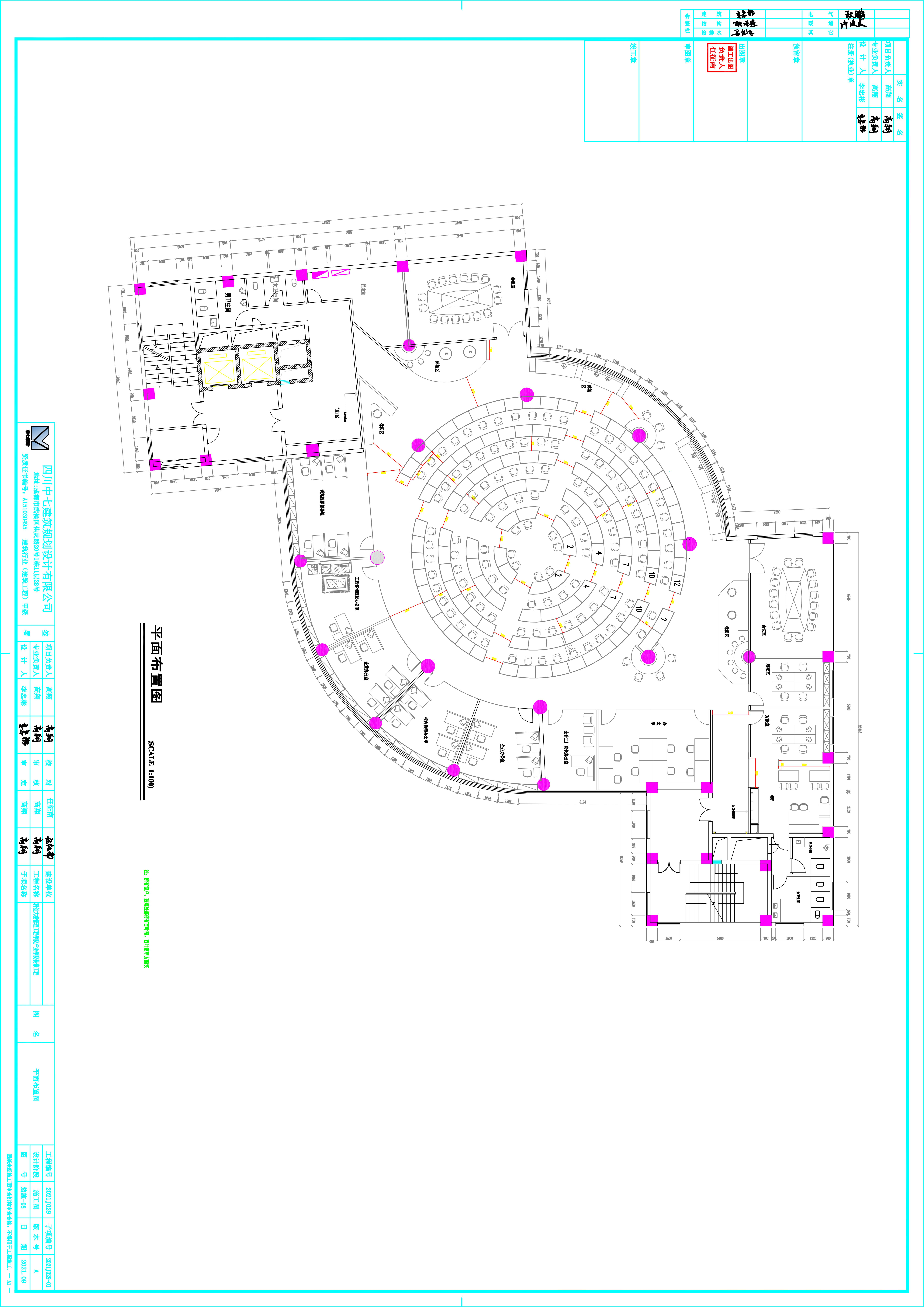 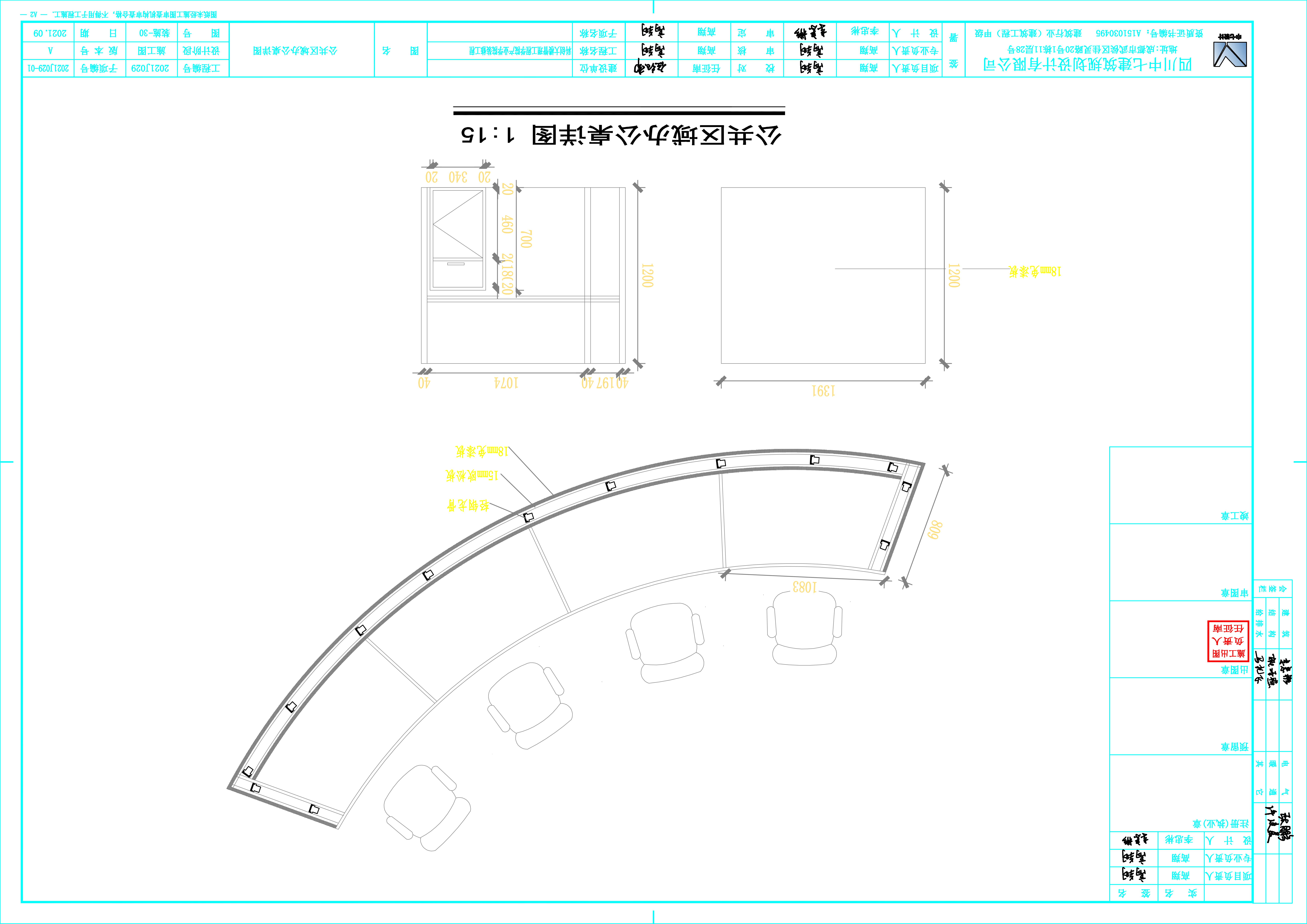 三、项目要求1、项目说明（1）本次招标内容为完成以上项目的制作、运输、就位安装、验收及售后服务。 （2）油漆应采用优质环保漆，释放有毒有害环保气体达到国家规定标准，具有中国环境标志产品认证，提供相应检验报告。（3）所有的木质家具材料覆面拼贴应严密、平整，无脱胶、鼓泡，无裂纹、压痕和划伤；人造板制成的部件除内部隐蔽处外，均应进行封边处理，封边应严密、平整，不允许脱胶、表面有胶渍。（4）所有家具配拆装产品零件结合应牢固严密，活动部位应保证灵活自如、无杂音。（5）所有家具的五金配件应采用优质配件。大件家具须提供保证正常使用所必需的配件，并在投标文件中列出清单（标明名称、用途、单价、制造厂等项目），其价格应包含在总报价中。同时须保证在保修期满后，5年内以优惠价格提供家具正常使用所必需的配件等。（6）中标人应制定本项目的安装施工工艺和施工组织设计。（7）中标人应提供产品质量的企业标准、施工质量保证体系、配备有足够的施工机具和相应的检测手段及设备，各关键工序的技术人员和技术工应持证上岗。 （8）中标人在材料包装拆卸、安装过程中产生的所有垃圾应立刻清扫，合理自行处置。 （9）在项目生产、运输、安装实施过程中，中标人必须制定文明施工、安全生产的各项规定，遵守制定的现场管理制度，并接受采购人的监督。保持现场的井然有序，以免发生伤害事故。发生安全事故、火灾事故造成的损失，由中标人承担全部责任。（10）安装时确保原室内墙壁、地砖的完好，拆除破损处要进行修复，费用包括在投标报价中。▲2、质量要求：（1）中标人须按期提供全新、符合国家质量检测标准的，符合《产品清单》中的规格型号及配置要求的货物(包括零部件)。本采购需求提出了材质等方面的技术要求。本采购需求提出的是最低限度的技术要求，未能引述的其他国家、行业标准和规范的条文对投标者仍具有法律约束。因此中标人提供的产品必须同时满足本项目技术要求和相关国家标准、行业标准要求。货物验收过程中，由于质量不合格、运输、垃圾清理等原因所造成的一切费用均由中标人负责。供货过程（包括供货、安装、验收合格）中引起的安全问题，一切责任由中标人负责。▲3、质保期：1年（质保期内免费维修，不能维修免费更换）。▲4、交货期：4月30日前完成供货及安装。服务效率：质保期内家具出现任何产品质量问题，中标人接到采购人通知应在不超过2小时内做出响应，不超过2个工作日内解决问题；若48小时内无法修复的，中标人应提供免费更换服务。如果中标人在接到通知后的4个小时内未作出响应，则由于故障所造成的全部损失由中标人承担。6、服务标准：（1）质保期内，除不可抗力因素，因货物制造质量不良或非人为因素而产生损坏或不能正常使用，中标人应免费提供更换和维修，并承担采购人的经济损失，对更换的货物其质保期重新计算。质保期内因不能排除的故障而影响工作的情况每发生一次，其质保期相应延长60天，质保期内因货物本身缺陷造成各种故障应由中标人免费予以更换，否则将扣除履约保证金作为对采购人的补偿。（2）质保期内，负责修理和替换任何由于货物自身的质量问题造成的损坏及故障。（3）质保期内，若产品出现质量问题，中标人除了无偿更换外，还必须承担由此给采购人造成的损失。在质保期满后，中标人仍须对因货物本身的固有缺陷和瑕疵承担责任。如两批货物出现质量问题，则采购人有权单方面终止合同。（4）质保期满后，仅收取成本费（按一定折扣的优惠价格，注明折扣率），免人工费、差旅费。投标人应列出易损件清单，包括名称、安装部位、更换周期和价格。（5）中标人提供的产品必须具有可靠的安全保护、保险措施。（6）中标人必须将所有货物直接免费送至招标人指定的地点。如在运输、搬运、安装过程中造成货物损坏，采购人有权不签收并由中标人承担相应经济损失。（7）因搬运或安装过程中造成采购人范围内物品损坏，采购人有权从中标人履约保证金中扣除相应赔偿金额。7、验收标准：（1）采购人有权组织相关人员或委托第三方检测机构到中标人生产实地进行不定时材料等查验，并对成品或半成品进行现场破坏性实验，如一旦发现其材质等与招标文件不符，存在偷工减料现象采购人有权责令其进行整改，严重者可终止与中标人的合同履行。（2）项目完工后采购人组织专家验收。根据采购文件对项目产品的技术要求和中标人的响应承诺情况，并完成实施验收所需要的其他准备工作。中标人根据情况提供相应材料，如原材料检测报告等。（3）验收职责及内容1）验收小组成员在验收中发现有下列不符合合同约定的情形的，应在验收报告书中注明违约情形，不予验收合格。a、中标人未按合同约定的方式履约，提供的货物型号或配置不符合合同约定，缺少应有的配件、附件、材料，货物或安装的数量、质量、性能、功能达不到合同约定的（合同未约定的，按国家、行业有关标准或技术文件规定执行）；b、中标人在安装、调试等方面违反合同约定或服务规范要求的； c、其他违反合同约定的情形。（4）验收组完成验收合格后，应当出具验收报告。验收报告的内容应包括：实施验收过程基本情况陈述，采购项目验收情况介绍，对中标人履约情况与采购合同、采购文件规定要求以及中标人投标文件响应承诺情况进行比较，得出验收结论性意见。（5）中标人要对合同货物及其安装质量负全部责任。▲（8）货物交付后，采购人可对交付货物进行抽检，如需检测，中标人必须配合采购人做好抽检工作，费用由中标人支付（包含在投标报价中）。检测中若发现有不合格原材料、成品，采购人有权因此而终止部分甚至全部合同，由此造成的后果和一切损失由中标人承担。一切履约验收产生的费用，由中标人承担。▲8、付款方式：全部货物安装完毕并验收合格后付至合同总额的95%；留5%作为质量保证金，在质保期履行满1年后10日内付清。第三章  投标人须知前附表注：如本招标文件后面的条款与本表有矛盾的以本表的内容为准。一、总 则（一） 适用范围本招标文件适用于浙江广厦建设职业技术大学工程咨询产业学院家具采购项目的招标、投标、评标、定标、验收、合同履约、付款等行为（法律、法规另有规定的，从其规定）。（二）定义1.招标采购单位系指组织本次招标的东阳市鑫盛工程咨询有限公司（“招标人”）和浙江广厦建设职业技术大学（“采购人”）。2.“投标人”系指向招标方提交投标文件的单位或个人。3.“产品”系指供方按招标文件规定，须向采购人提供的一切设备、保险、税金、备品备件、工具、手册及其它有关技术资料和材料。4.“服务”系指招标文件规定投标人须承担的安装、调试、技术协助、校准、培训、技术指导以及其他类似的义务。5.“项目”系指投标人按招标文件规定向采购人提供的产品和服务。6.“书面形式”包括信函、传真、电报等。7.“*”、 “▲”、 “※”、 “★”系指实质性要求条款。  （三）招标方式本次招标采用公开招标方式进行。（四）投标委托如投标人代表不是法定代表人，须有法定代表人出具的授权委托书（正本用原件，副本用复印件，格式见附件），委托代理人应当是投标人的在职正式职工（投标人本单位缴纳社保花名册为准）。▲（五）投标费用1.不论投标结果如何，投标人均应自行承担所有与投标有关的全部费用（招标文件有相反规定除外）。2.东阳市鑫盛工程咨询有限公司按中标价的1.5%向中标单位收取中标服务费，在领取中标通知书前交纳。   中标服务费由中标人汇至以下账户：帐户名称：东阳市鑫盛工程咨询有限公司开户银行：兴业银行股份有限公司金华东阳支行账号：356090100100082625（六）联合体投标	本项目不接受联合体投标。（七）特别说明：*1.多家供应商参加投标，如其中两家或两家以上供应商的法定代表人为同一人或相互之间存在投资关系且达到控股的，同时提供的是同一品牌产品的，应当按一个供应商认定。评审时，提供相同品牌产品且通过资格审查、符合性审查的不同投标人参加同一合同下投标的，按一家投标人计算，评审后得分最高的同品牌投标人获得中标人推荐资格；评审得分相同的由采购人或者采购人委托评标委员会确定一个投标人获得中标人推荐资格，招标文件未规定的采取随机抽取方式确定，其他同品牌投标人不作为中标候选人。多家代理商或经销商参加投标，如其中两家或两家以上供应商存在分级代理或代销关系，且提供的是其所代理品牌产品的，评审时，按上述规定确定其中一家为有效供应商。*2.投标人投标所使用的资格、信誉、荣誉、业绩与企业认证必须为本法人所拥有。投标人投标所使用的采购项目实施人员必须为本法人员工（或必须为本法人或控股公司正式员工）。*3.投标人应仔细阅读招标文件的所有内容，按照招标文件的要求提交投标文件，并对所提供的全部资料的真实性承担法律责任。*4.投标人在投标活动中提供任何虚假材料,其投标无效，并报监管部门查处；中标后发现的,中标人须依照《中华人民共和国消费者权益保护法》第49条之规定双倍赔偿采购人，且民事赔偿并不免除违法投标人的行政与刑事责任。*5. 评标委员会认为预中标人的投标报价明显低于其他通过符合性审查投标人的报价，有可能影响成果质量或者不能诚信履约的，应当要求其在评标现场合理的时间内提供书面说明，必要时提交相关证明材料；预中标人不能证明其报价合理性的，评标委员会应当将其作为无效投标处理。*6. 招标方不保证最低报价者为中标方。*7. 为维护国家利益及招标方自身利益，允许招标方在合同签订之前仍有选择或拒绝任何或全部投标的权力。（八）质疑1.投标人认为招标文件、招标过程或中标结果使自己的合法权益受到损害的，应当在知道或者应知其权益受到损害之日起七个工作日内，以书面形式向采购人、代理机构提出质疑。投标人对招标采购单位的质疑答复不满意或者招标采购单位未在规定时间内作出答复的，可以在答复期满后十五个工作日内向主管单位反映。2.质疑应当采用书面形式，质疑书均应明确阐述招标文件、招标过程或中标结果中使自己合法权益受到损害的实质性内容，提供相关事实、依据和证据及其来源或线索，便于有关单位调查、答复和处理。二、招标文件（一）招标文件的构成。本招标文件由以下部份组成：1.招标公告2.招标需求3.投标人须知4.评标办法及标准5.合同主要条款6.投标文件格式7.本项目招标文件的澄清、答复、修改、补充的内容（二）投标人的风险投标人没有按照招标文件要求提供全部资料，或者投标人没有对招标文件在各方面作出实质性响应是投标人的风险，并可能导致其投标被拒绝。（三）招标文件的澄清与修改 1.投标截止时间1日前，招标人在公告栏上以书面形式公布招标文件的澄清或修改，并通知所有的投标人。2.招标人必须以书面形式答复投标人要求澄清的问题，并将不包含问题来源的答复书面通知所有购买招标文件的投标人；除书面答复以外的其他澄清方式及澄清内容均无效。3.招标文件澄清、答复、修改、补充的内容为招标文件的组成部分。当招标文件与招标文件的答复、澄清、修改、补充通知就同一内容的表述不一致时，以最后发出的书面文件为准。4.招标文件的澄清、答复、修改或补充都应该通过本招标机构以法定形式发布，采购人非通过本机构，不得擅自澄清、答复、修改或补充招标文件。三、投标文件的编制▲（一）投标文件的组成投标文件由资格审查文件、资信及商务文件、技术文件、投标报价文件四部份组成。1.资格审查文件：（1）具有独立承担民事责任的能力：投标人须在投标文件中出具符合以下情况的证明材料复印件（五选一）：①如投标人是企业（包括合伙企业），提供在工商部门注册的有效“企业法人营业执照”或“营业执照”； ②如投标人是事业单位，提供有效的“事业单位法人证书”；③如投标人是非企业专业服务机构的，提供执业许可证等证明文件；④如投标人是个体工商户，提供有效的“个体工商户营业执照”；⑤如投标人是自然人，提供有效的自然人身份证明（居民身份证正反面或公安机关出具的临时居民身份证正反面或港澳台胞证或护照）。（2）法定代表人身份证复印件或法定代表人授权委托书(格式见附件)； （3）投标人提供近六个月税收缴纳凭证；（4）投标人连续近六个月社保缴纳凭证；（5）投标人本单位缴纳社保人员花名册；（6）信用记录网络查询页面截图（信用中国与中国政府采购网）； （7）代理机构考核评价表（加盖投标单位公章的原件装订在正本）；（8）投标声明书 (格式见附件) ；（9）投标人情况介绍；（10）投标人认为有必要提供的其它文件。注：依法免税或不需要缴纳社会保障资金的投标人，应提供相应文件证明其依法免税或不需要缴纳社会保障资金。2.技术文件（1）技术响应表（格式见附件）；（2）检测报告；（3）生产设备；（4）生产工艺及生产方案；（5）运输及验收方案；（6）质量保障措施；（7）交货安装方案；（8）安全生产及承诺函（格式见附件）；（9）投标人认为有必要提供的其它文件。3.资信商务文件：（1）投标人资信商务、技术自评得分表（格式见附件）；（2）商务响应表（格式见附件）；（3）同类业绩（格式见附件）；（4）认证证书；（5）售后服务；（6）环保、节能产品；（7）诚信承诺书（格式见附件）；（8）服务费承诺书（格式见附件）；（9）投标人需要说明的其他文件和说明。4.报价文件（1）投标函（格式见附件）； （2）开标一览表（格式见附件）；（3）投标人针对报价需要说明的其他文件和说明（格式自拟）。▲（二）投标文件的语言及计量1．投标文件以及投标方与招标方就有关投标事宜的所有来往函电，均应以中文汉语书写。除签名、盖章、专用名称等特殊情形外，以中文汉语以外的文字表述的投标文件视同未提供。2．投标计量单位，应采用中华人民共和国法定计量单位（货币单位：人民币元），否则视同未响应。▲（三）投标报价1.投标报价应按招标文件中相关附表格式填写。2.投标报价是履行合同的最终价格，包括设计、货款、生产、包装、装卸就位、验收、质保期内所需耗材、专用工具、检测、交付使用、技术服务、售后服务、质保期保障、招标代理服务费等本项目所涉及的一切费用及税金。投标人所投报的投标报价为投标人所能承受的整个项目的一次性最终最低报价，如有漏项，视同已包含在其它项目中，合同总价不做调整。3.投标文件只允许有一个报价，有选择的或有条件的报价将不予接受。（四）投标文件的有效期▲1.自投标截止日起60天投标文件应保持有效。有效期不足的投标文件将被拒绝。2.在特殊情况下，采购人可与投标人协商延长投标书的有效期，这种要求和答复均以书面形式进行。3.中标人的投标文件自开标之日起至合同履行完毕止均应保持有效。（五）履约保证金▲1.履约保证金交纳形式：汇票、电汇、转帐、保函▲2.中标人应在中标通知书发出后30日内与采购人签订合同，履约保证金为中标价的2.5%，在领取中标通知书前交纳至采购人指定账户或办理保函手续（保函期限应大于履约期限2个月），保函手续可在东阳市鑫盛工程咨询有限公司办理（办理保函需提供资料详见附件）。▲（六）投标文件的签署和份数1.投标人应按本招标文件规定的格式和顺序编制、装订投标文件并标注页码，投标文件内容不完整、编排混乱导致投标文件被误读、漏读或者查找不到相关内容的，是投标人的责任。2.投标人应按资格审查文件、资信及商务文件、技术文件、投标报价文件正本各1份，副本各2份分别编制并单独装订成册，投标文件的封面应注明“正本”、“副本”字样。3.投标文件需打印或用不褪色的墨水填写，投标文件正本除本《投标人须知》中规定的可提供复印件外均须提供原件。副本可为正本的复印件。4.投标文件需盖章签字的地方无论正本或副本必须由投标人法定代表人或法定代表人的授权委托人签署并加盖单位公章，投标人应写全称。5.投标文件不得涂改，若有修改错漏处，须加盖单位公章和由法定代表人或授权委托人签字或盖章。投标文件因字迹潦草或表达不清所引起的后果由投标人负责。（七）投标文件的装订、包装、递交、修改和撤回1.投标文件的包装与密封1.1投标文件应按以下方法装订、装袋密封标记：资格审查文件、技术文件、资信商务文件及报价文件装订成册，按照投标文件的内容分别包装密封；1.2密封包装袋内装相应的《资格审查文件》、《技术文件》、《资信商务文件》及《报价文件》正本1份和副本2份；1.3各密封包装袋封面上应标明“招标编号、投标项目名称、投标文件名称、投标人名称、于2022年3月25日14时30分前不准启封”等，并在各封口骑缝加盖单位公章；1.4资格审查文件、技术文件、资信商务文件内不得有商务报价出现，否则作无效标处理。2.未按规定密封或标记的投标文件将被拒绝，由此造成投标文件被误投或提前拆封的风险由投标人承担。3.投标人在投标截止时间之前，可以对已提交的投标文件进行修改或撤回，并书面通知招标采购单位；投标截止时间后，投标人不得撤回、修改投标文件。修改后重新递交的投标文件应当按本招标文件的要求签署、盖章和密封。（八）投标无效的情形实质上没有响应招标文件要求的投标将被视为无效投标。投标人不得通过修正或撤消不合要求的偏离或保留从而使其投标成为实质上响应的投标，但经评标委员会认定属于投标人疏忽、笔误所造成的差错，应当允许其在评标结束之前进行修改或者补正（可以是复印件、传真件等，原件必须加盖单位公章）。修改或者补正投标文件必须以书面形式进行，并应在中标结果公告之前查核原件。限期内不补正或经补正后仍不符合招标文件要求的，应认定其投标无效。投标人修改、补正投标文件后，不影响评标委员会对其投标文件所作的评价和评分结果。1.在符合性审查和商务评审时，如发现下列情形之一的，投标文件将被视为无效：（1）未按招标文件要求进行投标确认的；（2）投标文件未按招标文件要求密封、包装的；（3）不能提供真实性查询证明的；（4）资格证明文件不全的，或者不符合招标文件标明的资格要求的，及未提供招标文件中标有“*”、“ ▲”、“※”、“★”等特殊符号的证明文件的；（5）投标文件无法定代表人签字,或未提供法定代表人授权委托书、投标声明书或者填写项目不齐全的；（6）投标代表人未能出具身份证明或与法定代表人授权委托人身份不符的； （7）投标文件格式未按招标文件规定格式的、未按招标文件规定的内容编制投标文件的或者内容虚假的、未按规定签字或盖章的；（8）投标文件的实质性内容未使用中文表述的或意思表述不明确、前后矛盾的或者使用计量单位不符合招标文件要求的（经评标委员会认定并允许其当场更正的笔误除外）（9）投标有效期、交货时间、质保期、付款方式等商务条款不能满足招标文件要求的；（10）未实质性响应招标文件要求或者投标文件有招标方不能接受的附加条件的；（11）招标文件规定的其它投标无效的情况；（12）法律、法规规定的其它投标无效情况。2.在技术资信评审时，如发现下列情形之一的，投标文件将被视为无效：（1）投标文件标明的响应或偏离与事实不符的或虚假投标的；（2）明显不符合招标文件质量标准的，或者与招标文件中标有“*”、“ ▲”、“※”、“★”的技术指标、主要功能项目发生实质性偏离的；（3）招标文件中允许偏离的技术、性能指标或者辅助功能发生较大负偏离的，经评标委员会认定对项目实际使用造成影响的；（4）投标技术方案不明确，存在一个或一个以上备选（替代）投标方案的；（5）与其他参加本次投标供应商的投标文件的文字表述内容相同连续20行以上或者差错相同2处以上的；（6）在资信及商务标、技术标内出现商务报价；（7）招标文件规定的其它投标无效的情况；（8）法律、法规规定的其它投标无效情况。3.在报价评审时，如发现下列情形之一的，投标文件将被视为无效：（1）未采用人民币报价或者未按照招标文件标明的币种报价的；（2）投标报价具有选择性的，或者开标价格与投标文件承诺的优惠（折扣）价格不一致的。（3）报价超出用户设定的最高限价的。（4）招标文件规定的其它投标无效的情况；（5）法律、法规规定的其它投标无效情况。4.被拒绝的投标文件为无效。5.根据有关法律、法规规定为无效、废标的，按法律、法规规定执行。四、开标（一）开标准备采购代理机构将在规定的时间进行开标，投标人无须到开标现场，但投标人的法定代表人或其委托代理人【委托代理人应当是投标人的在职正式职工（以投标人本单位缴纳社保花名册为准）】应做好投标准备，准时在线参加开标会议，随时关注开标进度。（二） 开标程序1.开标会由招标代理机构主持，主持人宣布开标会议开始； 2.主持人宣布评标室会议纪律及评标期间的有关事项；告知应当回避的情形,提请有关人员回避；3.由采购人代表检查投标文件密封的完整性，由招标代理机构逐一开启各投标人的投标文件；4.由采购人进行资格审查，通过资格审查的投标人进入商务技术响应文件评审环节；5.将通过符合性审查投标人的技术文件、资信商务文件发放给各评标委员会成员，评标委员会成员对技术文件、资信商务文件进行评审；6. 技术文件、资信商务文件评分结束后，由代理机构人员公布无效投标的投标人名单、投标无效的原因及技术、资信商务总得分；7.由代理机构人员宣读《投标报价一览表》中的投标人名称及在其投标文件中承诺的投标报价、投标内容（投标服务项目名称），以及招标方认为有必要宣读的其他内容。8.由招标方做开标记录。（三）特殊情况处理   采购响应（指投标或谈判、报价，下同）截止时间止及评审期间，出现有效供应商不足3家的，参照《中华人民共和国政府采购法》等法律、法规的相关规定，报请主管单位同意，可以按原采购方式继续进行采购活动，也可以改为竞争性谈判、单一来源等其他采购方式。五、评标（一）组建评标委员会本项目评标委员会由评审专家2人和采购人代表1人,共3人组成（允许采购人不推荐采购人代表参加，如采购人不推荐采购人代表参加评审时，评标委员会（3人）都从东阳市鑫盛工程咨询有限公司专家库中抽取）。（二）评标的方式本项目采用不公开方式评标，评标的依据为招标文件和投标文件。（三）评标程序1.形式审查招标方工作人员协助评标委员会对投标人的资格和投标文件的完整性、合法性等进行审查。2.实质审查与比较（1）评标委员会审查投标文件的实质性内容是否符合招标文件的实质性要求。（2）评标委员会将对投标人的投标文件进行审查、核对,如有疑问,将对投标人进行询标,投标人要向评标委员会澄清有关问题,并最终以书面形式进行答复。投标人拒绝澄清或者澄清的内容改变了投标文件的实质性内容的，评标委员会有权对该投标文件作出不利于投标人的评判。（3）各投标人的技术得分为所有评委的有效评分的算术平均数，由指定专人进行计算复核。（4）招标方工作人员协助评标委员会审核商务报价有无计算错误，并根据本项目的评分标准计算各投标人的商务报价得分。（5）评标委员会完成评标后，招标方工作人员对各部分得分汇总，计算出本项目最终得分。（四）澄清问题的形式对投标文件中含义不明确、同类问题表述不一致或者有明显文字和计算错误的内容，评标委员会可要求投标人作出必要的澄清、说明或者纠正。投标人的澄清、说明或者补正应当采用书面形式，由法定代表人或其委托代理人签字确认，并不得超出投标文件的范围或者改变投标文件的实质性内容。（五）错误修正投标文件如果出现计算或表达上的错误，修正错误的原则如下：1.投标文件中开标一览表（报价表）内容与与投标文件中相应内容不一致的，以开标一览表（报价表）为准；2.大写金额和小写金额不一致的，以大写金额为准；3.单价金额小数点或者百分比有明显错位的，以开标一览表的总价为准，并修改单价；4.总价金额与按单价汇总金额不一致的，以单价金额计算结果为准；5.对不同文字文本投标文件的解释发生异议的，以中文文本为准。同时出现两种以上不一致的，按照前款规定的顺序修正。投标人的澄清、说明或者补正应当采用书面形式,由其授权的代表签字，并不得超出投标文件的范围或者改变投标文件的实质性内容。  （六）评标原则和评标办法1.评标原则。评标委员会必须公平、公正、客观，不带任何倾向性和启发性；不得向外界透露任何与评标有关的内容；任何单位和个人不得干扰、影响评标的正常进行；评标委员会及有关工作人员不得私下与投标人接触。2.评标办法。本项目评标办法是：综合评分法 ，具体评标内容及评分标准等详见《第四章：评标办法及评分标准》。（七）评标过程的监控本项目评标过程实行全程录音、录像监控，投标人在评标过程中所进行的试图影响评标结果的不公正活动，可能导致其投标被拒绝。六、定标（一）确定中标人，本项目由采购人授权评标委员会确定中标人。1.招标方在评标结束后2个工作日内将评标报告交采购人确认。2.投标人对评标结果无异议的，采购人应在收到评标报告后5个工作日内对评标结果进行确认。如有投标人对评标结果提出质疑的，采购人可在质疑处理完毕后确定中标人。3.采购人依法确定中标人后2个工作日内，招标人、采购人在公告栏上以书面形式公布中标结果，公告1个工作日。4.确定中标人后，中标人应在三个工作日内，向采购人领取《中标通知书》，否则，按放弃中标资格处理，并由第二预中标人接替中标，以此类推。七、合同授予（一）签订合同1.采购人与中标人应当在《中标通知书》发出之日起30日内签订采购合同。同时，招标方对合同内容进行审查，如发现与采购结果和投标承诺内容不一致的，应予以纠正。2.中标人拖延、拒签合同的,在30日内未完成合同签订的，将被扣罚履约保证金并取消其中标资格，由第二预中标人接替，以此类推。但第二预中标人的投标报价与第一预中标人的投标报价差额大于第一预中标人所交纳的履约保证金时，将重新组织招标。（二）履约保证金1.履约保证金为中标价的2.5%，在领取中标通知书前交纳至采购人指定账户或办理保函手续（保函期限应大于履约期限2个月），保函手续可在东阳市鑫盛工程咨询有限公司办理（办理保函需提供资料详见附件）。          2.签订合同后，如中标人不按双方合同约定履约，则没收其全部履约保证金，履约保证金不足以赔偿损失的，按实际损失赔偿。第四章  评标办法及评分标准为公正、公平、科学地选择中标人，参照《中华人民共和国政府采购法》规定，并结合本项目的实际，制定本办法。本办法适用于浙江广厦建设职业技术大学工程咨询产业学院家具采购项目的评标。一、总则本次评标采用综合评分法，总分为100分，其中技术分、商务资信及其他分70分，价格分30分。合格投标人的评标得分为各项目汇总得分，中标候选资格按评标综合得分由高到低顺序排列，得分相同的，按投标报价由低到高顺序排列；得分且投标报价相同的，按技术得分由高到低顺序排列。排名第一的投标人为中标候选人,排名第二的投标人为候补中标候选人……其他投标人中标候选资格依此类推。评分过程中采用四舍五入法，并保留小数2位。投标人评标综合得分= (技术分+商务分+商务资信及其他分) + 价格分评标内容及标准（一）技术、商务、资信及其他分（70分）技术、商务资信及其他分响应标书要求的投标单位全部进入商务报价评审。（二）价格分（30分） （1）价格分采用低价优先法计算，取所有技术、资信商务得分入围投标人中，投标价格最低的投标报价为评标基准价，其他投标人的价格分按照下列公式计算：价格分=评标基准价/投标报价×30（三）技术、商务、资信及其他分的计算技术、商务资信及其他分按照评标委员会成员的独立评分结果的算术平均分计算，计算公式为：技术商务资信及其他分=评标委员会所有成员有效评分合计数/3技术、商务、资信及其他分评分标准，共70分 第五章  采购合同主要条款采购合同（样本）项目名称：                   项目编号：               合同号：甲方（买方）：乙方（卖方）：鉴证方（招标方）：   甲、乙双方根据    年  月 日东阳市鑫盛工程咨询有限公司关于        项目公开招标的结果，签署本合同。一、货物内容1. 货物名称：2. 型号规格：3. 技术参数：4. 数量（单位）：二、合同金额 本合同金额为（大写）：_______________元（￥_______________元）人民币。三、技术资料1.乙方应按招标文件规定的时间向甲方提供使用货物的有关技术资料。2. 没有甲方事先书面同意，乙方不得将由甲方提供的有关合同或任何合同条文、规格、计划、图纸、样品或资料提供给与履行本合同无关的任何其他人。即使向履行本合同有关的人员提供，也应注意保密并限于履行合同的必需范围。四、知识产权乙方应保证所提供的货物或其任何一部分均不会侵犯任何第三方的知识产权。五、产权担保乙方保证所交付的货物的所有权完全属于乙方且无任何抵押、查封等产权瑕疵。六、转包或分包1.本合同范围的货物，应由乙方直接供应，不得转包或分包他人供应；2.乙方如有转包、分包行为，甲方有权解除合同，并追究乙方的违约责任。七、质保期 质保期      年。（自交货验收合格之日起计）八、交货期、交货地点1. 交货期：                 2.交货地点：                九、付款方式：十、税费本合同执行中相关的一切税费均由乙方负担。十一、质量保证及售后服务1. 乙方应按招标文件规定的货物性能、技术要求、质量标准向甲方提供未经使用的全新产品。2. 乙方提供的货物在质保期内因货物本身的质量问题发生故障，乙方应负责免费更换。对达不到技术要求者，根据实际情况，经双方协商，可按以下办法处理：⑴更换：由乙方承担所发生的全部费用。⑵贬值处理：由甲乙双方合议定价。⑶退货处理：乙方应退还甲方支付的合同款，同时应承担该货物的直接费用（运输、保险、检验、货款利息及银行手续费等）。3. 如在使用过程中发生质量问题，乙方在接到甲方通知后在    小时内到达甲方现场。4. 在质保期内，乙方应对货物出现的质量及安全问题负责处理解决并承担一切费用。5.上述的货物免费保修期为     年，因人为因素出现的故障不在免费保修范围内。超过保修期的机器货物，终生维修，维修时只收部件成本费。十二、调试和验收1. 甲方对乙方提交的货物依据招标文件上的技术规格要求和国家有关质量标准进行现场初步验收，外观、说明书符合招标文件技术要求的，给予签收，初步验收不合格的不予签收。货到后，甲方需在五个工作日内验收。2. 乙方交货前应对产品作出全面检查和对验收文件进行整理，并列出清单，作为甲方收货验收和使用的技术条件依据，检验的结果应随货物交甲方。3. 甲方对乙方提供的货物在使用前进行调试时，乙方需负责安装并培训甲方的使用操作人员，并协助甲方一起调试，直到符合技术要求，甲方才做最终验收。4. 对技术复杂的货物，甲方应请国家认可的专业检测机构参与初步验收及最终验收，并由其出具质量检测报告。5. 验收时乙方必须在现场，验收完毕后作出验收结果报告；验收费用由乙方负责。十三、货物包装、发运及运输1. 乙方应在货物发运前对其进行满足运输距离、防潮、防震、防锈和防破损装卸等要求包装，以保证货物安全运达甲方指定地点。2. 使用说明书、质量检验证明书、随配附件和工具以及清单一并附于货物内。3. 乙方在货物发运手续办理完毕后24小时内或货到甲方48小时前通知甲方，以准备接货。4. 货物在交付甲方前发生的风险均由乙方负责。5. 货物在规定的交付期限内由乙方送达甲方指定的地点视为交付，乙方同时需通知甲方货物已送达。十四、违约责任1. 甲方无正当理由拒收货物的，甲方向乙方偿付拒收货款总值的百分之五违约金。2. 甲方无故逾期验收和办理货款支付手续的,甲方应按逾期付款总额每日万分之五向乙方支付违约金。3. 乙方逾期交付货物的，乙方应按逾期交货总额每日千分之六向甲方支付违约金，由甲方从待付货款中扣除。逾期超过约定日期10个工作日不能交货的，甲方可解除本合同。乙方因逾期交货或因其他违约行为导致甲方解除合同的，乙方应向甲方支付合同总值5%的违约金，如造成甲方损失超过违约金的，超出部分由乙方继续承担赔偿责任。 4. 乙方所交的货物品种、型号、规格、技术参数、质量不符合合同规定及招标文件规定标准的，甲方有权拒收该货物，乙方愿意更换货物但逾期交货的，按乙方逾期交货处理。乙方拒绝更换货物的，甲方可单方面解除合同。十五、不可抗力事件处理1. 在合同有效期内，任何一方因不可抗力事件导致不能履行合同，则合同履行期可延长，其延长期与不可抗力影响期相同。2. 不可抗力事件发生后，应立即通知对方，并寄送有关权威机构出具的证明。3. 不可抗力事件延续120天以上，双方应通过友好协商，确定是否继续履行合同。十六、诉讼 双方在执行合同中所发生的一切争议，应通过协商解决。如协商不成，可向甲方所在地法院起诉。十七、合同生效及其它1. 合同经三方法定代表人或授权代表签字并加盖单位公章后生效。2.合同执行中涉及采购资金和采购内容修改或补充的，签书面补充协议，作为主合同不可分割的一部分。3.本合同未尽事宜，遵照《中华人民共和国民法典》有关条文执行。4.本合同一式六份，招标代理机构、甲、乙三方各执二份，其都具有同等法律效力。甲方（盖公章）：                       乙方（盖公章）：法定代表人或受委托人                 法定代表人或受委托人（签字）                             （签字）地址：                               地址： 邮编：                               邮编：电话：                               电话：传真：                               传真：开户银行：                           开户银行：帐号：                               帐号：鉴证方:法定代表人或主要负责人:               签约时间：注：签订合同时，可以使用项目相关国家标准合同文本。第六章　投标文件组成内容及格式一、投标文件封面格式1.所有投标文件的外包装封面格式：投 标 文 件项目名称：浙江广厦建设职业技术大学工程咨询产业学院家具采购项目项目编号：标 项：投标文件名称：资格审查文件、技术文件、资信商务文件、报价文件（相应选择一个投标文件封面外包装名称）投标人名称：投标人地址：在2022年3月25日14时30分之前不得启封                        年  月  日2.所有投标文件封面格式：                                                     正本/或副本资格审查文件、技术文件、资信商务文件、报价文件（相应选择一个投标文件封面外包装名称）项目名称：浙江广厦建设职业技术大学工程咨询产业学院家具采购项目项目编号： 投标人名称：投标人地址：                        年    月   日3.资格审查文件：（1）具有独立承担民事责任的能力：投标人须在投标文件中出具符合以下情况的证明材料复印件（五选一）：①如投标人是企业（包括合伙企业），提供在工商部门注册的有效“企业法人营业执照”或“营业执照”； ②如投标人是事业单位，提供有效的“事业单位法人证书”；③如投标人是非企业专业服务机构的，提供执业许可证等证明文件；④如投标人是个体工商户，提供有效的“个体工商户营业执照”；⑤如投标人是自然人，提供有效的自然人身份证明（居民身份证正反面或公安机关出具的临时居民身份证正反面或港澳台胞证或护照）。（2）法定代表人身份证复印件或法定代表人授权委托书(格式见附件)； （3）投标人提供近六个月税收缴纳凭证；（4）投标人连续近六个月社保缴纳凭证；（5）投标人本单位缴纳社保人员花名册；（6）信用记录网络查询页面截图（信用中国与中国政府采购网）； （7）代理机构考核评价表（加盖投标单位公章的原件装订在正本）；（8）投标声明书 (格式见附件) ；（9）投标人情况介绍；（10）投标人认为有必要提供的其它文件。注：依法免税或不需要缴纳社会保障资金的投标人，应提供相应文件证明其依法免税或不需要缴纳社会保障资金。4.技术文件（1）技术响应表（格式见附件）；（2）检测报告；（3）生产设备；（4）生产工艺及生产方案；（5）运输及验收方案；（6）质量保障措施；（7）交货安装方案；（8）安全生产及承诺函（格式见附件）；（9）投标人认为有必要提供的其它文件。5.资信商务文件：（1）投标人资信商务、技术自评得分表（格式见附件）；（2）商务响应表（格式见附件）；（3）同类业绩（格式见附件）；（4）认证证书；（5）售后服务；（6）环保、节能产品；（7）诚信承诺书（格式见附件）；（8）服务费承诺书（格式见附件）；（9）投标人需要说明的其他文件和说明。6.报价文件（1）投标函（格式见附件）； （2）开标一览表（格式见附件）；（3）投标人针对报价需要说明的其他文件和说明（格式自拟）。附件一：投标声明书投标声明书致：                （招标采购单位名称）：                    （投标人名称）系中华人民共和国合法企业，经营地址                               。我         （姓名）系              （投标人名称）的法定代表人，我方愿意参加贵方组织的                       项目的投标，为便于贵方公正、择优地确定中标人及其投标产品和服务，我方就本次投标有关事项郑重声明如下：1.我方向贵方提交的所有投标文件、资料都是准确的和真实的。2.我方不是采购人的附属机构；在获知本项目采购信息后，与采购人聘请的为此项目提供咨询服务的公司及其附属机构没有任何联系。3.我方诚意提请贵方关注：近期有关             （采购内容）项目方面的重大决策和事项有：4.我方及由本人担任法定代表人的其他机构最近三年内被通报或者被处罚的违法行为有：5.以上事项如有虚假或隐瞒，我方愿意承担一切后果，并不再寻求任何旨在减轻或免除法律责任的辩解。法定代表人或委托代理人签字：             投标人公章：                                     年    月    日附件二：法定代表人授权委托书法定代表人授权委托书致：             （招标采购单位名称）：我                （姓名）系              （投标人名称）的法定代表人，现授权委托本单位在职职工                （姓名）       （联系方式）        （电子邮箱地址）     （钉钉）    以我方的名义参加           项目的投标活动，并代表我方全权办理针对上述项目的投标、开标、评标、签约等具体事务和签署相关文件。我方对委托代理人的签名事项及电子邮箱、钉钉中作出的澄清、说明或补正的相关内容负全部责任。2、我方本次投标往来信件电子邮箱地址为            、钉钉号：       ，在开评标过程中需澄清、说明或者补正的，均通过该电子邮箱或钉钉进行澄清、说明或者补正。在撤销授权的书面通知以前，本授权书一直有效。委托代理人在授权书有效期内签署的所有文件不因授权的撤销而失效。委托代理人无转委托权，特此委托。委托代理人签名：                           法定代表人签名：          职务：                                     职务：           委托代理人身份证复印件（正反双面）：投标人公章：                                                年    月    日*注；此表格格式不得修改。附件三： 投标人资信商务、技术自评得分表投标人技术、资信商务自评得分表投标人名称（盖章）：                       年   月   日附件四：商务响应表商务响应表法定代表人或委托代理人签字：        投标人盖章：                          日 期：           附件五：技术响应表技术响应表注：投标人应根据投标货物的性能指标、对照招标文件要求在“偏离情况”栏注明“正偏离”、“负偏离”或“无偏离”。法定代表人或委托代理人签字：        投标人盖章：                          日 期：            附件六：产品配置清单产品配置清单 项目名称：                                             招标编号：投标单位（公章）：授权代表签字：      日期：注：此表在不改变投标内容的情况下可自行制作附件七：随机标准附件、备品备件、零配件、专用工具清单随机标准附件、备品备件、零配件、专用工具清单项目名称：                                               招标项目编号：                                           单位：元注：1、表中所列内容的价格已包含在投标价中，均为采购人所有。2、随机标准附件、备品备件、另配件、专用工具是指为方便甲方使用而提供的、产品能够正常运行并达到采购文件性能之外的辅助性物品。3、采购文件中所列随机标准附件、备品备件、另配件、专用工具为采购人要求必须配送，投标人应在此表中列出。4、除采购文件中所列内容外，投标人自行配送随机标准附件、备品备件、另配件、专用工具的，请在此表中列出。5、此表仅提供了表格形式，可扩展。投标人应根据需要及采购文件的具体要求，准备足够数量的表格按实填写。法定代表人或授权委托人签名：            投标人全称（盖章）：                    日  期：                             附件八：同类项目业绩同类项目业绩投标人名称（盖章）：                                      招标编号：               法定代表人或委托代理人签字：             职 务：            日 期：       附件九：安全生产及其他承诺函安全生产及其他承诺函致：        ：根据贵方浙江广厦建设职业技术大学工程咨询产业学院家具采购项目的招标公告（项目编号：东鑫招[2022]5-2号），签字代表             （全名）经正式授权并代表投标人                         （投标人名称）作出如下承诺：本项目在生产、装车、运输和安装过程中发生的一切经济、安全、人员伤亡及其他责任事故均由我公司承担，采购人不承担任何责任及损失。2、在项目实施过程中产生的垃圾由我公司清运处理。投标人名称(公章): 委托代理人签字:日期:    年___月___日附件十：诚信承诺书诚信承诺书浙江广厦建设职业技术大学  ：我方在参加贵单位的（项目编号）＿＿＿＿＿＿（项目名称）＿＿＿＿＿＿项目（标项名称）＿＿＿＿＿ 的招标活动中，郑重承诺如下：1、我方申报的所有资料都是真实、准确、完整的；2、我方无资质挂靠情形，保证不参与串通投标、抬高投标价格；3、我方未处于被各级行政主管部门做出停止市场行为处罚的期限内；4、我方参加本项目招标活动前3年内在经营活动中没有重大违法记录；5、若我方成为成交供应商，将严格按照规定及时与业主签订合同；6、若我方成为成交供应商，将严格按照招标文件技术要求及响应文件承诺的质量、供货时间、报价、投标方案等内容组织实施；我方若违反上述承诺，隐瞒、提供虚假资料或不按招标文件要求组织实施或参与串通投标、抬高投标价格等行为，被贵方发现或被他人举报查实，无条件接受采购人、行政监管部门作出的取消招标资格、成交资格、解除合同、拒绝后续招标，并自愿被列入不良行为记录、不守信用黑名单、政府采购黑名单等的处罚。对造成的损失，任何法律和经济责任完全由我司负责。特此承诺。法定代表人或委托代理人（签字或盖章）：投标人名称（盖章）：                                         日期：    年   月   日附件十一：服务费承诺书承 诺 书东阳市鑫盛工程咨询有限公司：若我公司中标时，在中标结果公示结束后3天内，愿按总则第（五）条规定向东阳市鑫盛工程咨询有限公司支付中标服务费。    我方如未在规定时间内交纳时，承诺凭贵方开出的违约通知，按上述承诺金额标准的200%交纳，由采购人在本次招标项目的货款/服务款中直接扣缴。特此承诺！承诺单位(盖章)：法定代表人或委托代理人(签字)：年     月    日附件十二:投标函投 标 函致：            （招标采购单位名称）：根据贵方为                             项目的招标公告/投标邀请书（项目编号：             ），签字代表         （全名）经正式授权并代表投标人_______                    __（投标人名称）提交资格审查文件、资信/商务文件、技术文件、报价文件正本各一份、副本      份。据此函，签字代表宣布同意如下：1.投标人已详细审查全部“招标文件”，包括修改文件（如有的话）以及全部参考资料和有关附件，已经了解我方对于招标文件、采购过程、采购结果有依法进行询问、质疑、投诉的权利及相关渠道和要求。2.投标人在投标之前已经与贵方进行了充分的沟通，完全理解并接受招标文件的各项规定和要求，对招标文件的合理性、合法性不再有异议。3.本投标有效期自开标日起 ______天。4.如中标，本投标文件至本项目合同履行完毕止均保持有效，本投标人将按“招标文件”及法律、法规的规定履行合同责任和义务。5.投标人同意按照贵方要求提供与投标有关的一切数据或资料。6.与本投标有关的一切正式往来信函请寄：地址：__________        _____邮编：__________   电话：______________传真：______________投标人代表姓名 ___________  职务：______ _______投标人名称(公章):___________________委托代理人签字:___________ 日期:_____年___月___日附件十三: 开标一览表开标一览表招标编号：                                                投标人名称：                                                单位：元注：1、投标报价一经涂改，应在涂改处加盖单位公章或者由法定代表人或授权委托人签字或盖章，否则其投标作无效标处理。2、投标报价是履行合同的最终价格，包括设计、货款、生产、包装、装卸就位、验收、质保期内所需耗材、专用工具、检测、交付使用、技术服务、售后服务、质保期保障、招标代理服务费等本项目所涉及的一切费用及税金。3、交货期：                 。4、本表格式不允许修改，否则作无效标处理。法定代表人或委托代理人（签字或盖章）：投标人名称（盖章）：                                         日期：    年   月   日附件十四：东阳市采购项目验收方案东阳市采购项目验收方案参照《中华人民共和国政府采购法》等有关规定，为做好              采购项目的验收管理工作，特制定本项目验收方案，具体如下。一、验收项目说明1、招标编号：               2、采购内容：二、验收小组人员1、本次验收由             组织。2、验收小组成员名单：                                                       3、验收小组成员签名：                                                                                                                            三、验收方法与内容四、验收时间五、验收地点六、验收程序采购单位（盖章）：年  月  日附件十五：代理机构社会评价表代理机构社会评价表代理机构名称： 填表人签字盖章：                    日期注：投标单位须加盖单位红章。附件十六：履约保证金办理保函需提供资料履约保证金办理保函需提供资料营业执照法人身份证近两年财务报表资质证书或安装，维修证书中标通知书招标文件电子版信用反担保函注：所有资料复印件加盖公章信用反担保保证函中国人民财产保险股份有限公司东阳支公司：鉴于中国人民财产保险股份有限公司东阳支公司向             公司出具《供货履约保证保险》保单（保单编号：               ），并承担相应的保险责任（具体以保险合同条款为准），最高保险金额为人民币（大写）             （小写：    ）；为促进该业务的良好开展，                                                     有限责任公司（以下称本信用反担保保证人）愿意为中国人民财产保险股份有限公司东阳支公司在保险合同项下的一系列保险保障提供信用反担保保证，同意履行以下保证内容：一、 本信用反担保保证人同意承担的保证范围：（一）中国人民财产保险股份有限公司东阳支公司承保的保单号为：         的供货履约保证保险合同约定的保险责任、保险金额和履行保证责任而实际发生的费用（包括但不限于诉讼费、公告费、保全费、律师费等）及损失；（二）本信用反担保保证人承担保证责任的方式为连带保证责任。二、本信用反担保保证人承担的保证期间为：从中国人民财产保险股份有限公司东阳支公司与本信用反担保保证人签订的保险合同生效之日起，至保险合同结束之日起的两年届满时止。三、中国人民财产保险股份有限公司东阳支公司所承保的《供货履约保证保险》合同发生保险事故后，有权要求本信用反担保保证人优先履行偿债责任，且优先偿债比例为100%。四、本信用反担保保证人放弃反担保措施的优先偿债抗辩权。信用反担保保证人：             年  月   日序号采购内容数量单位预算金额（万元）1浙江广厦建设职业技术大学工程咨询产业学院家具采购项目1批28.8序号采购内容数量单位预算金额（万元）1浙江广厦建设职业技术大学工程咨询产业学院家具采购项目1批28.8序号品名图片参数数量1学生工位桌（1工位）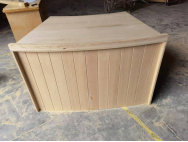 规格：120*80*76CM，桌面板前加厚3CM,后加高5CM,侧板，层板采用橡胶木，后板弧形采用红橡木1.8厚原木。材料不得有缺损，裂缝，霉变疵点，契头结实牢固，外观精细美观，色差小。采用防刮伤耐磨漆，有害物含量低于国家标准。通过全自动油漆喷漆和滚漆工艺，经过五底三面处理，油漆表面硬度达到2-3H级，漆面色泽美观。117效果图(1工位）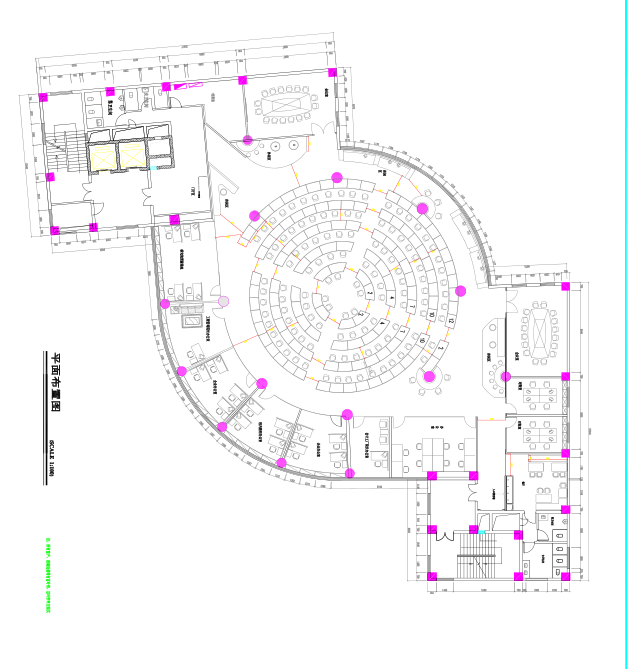 效果图(1工位）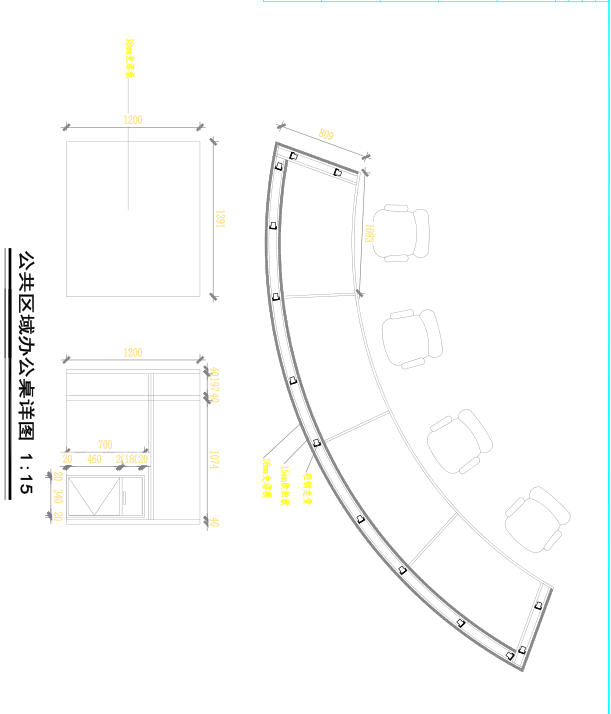 四个同心圆，直径会有变化，以施工图纸尺寸为准。2学生工位桌（3工位）现场测量(详见附图）同1工位13学生工位桌（4工位）现场测量(详见附图）同1工位14学生座椅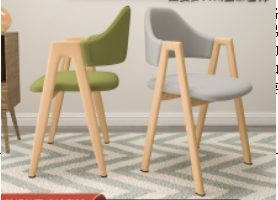 规格：款式如图所示，颜色另定。投标人自行考虑结构和配件，提供材料清单和规格，需满足正常使用要求。1405会议桌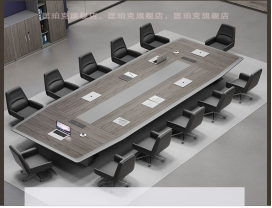 规格：长450*宽140*高75；其余细节投标人提供。投标人自行考虑结构和配件，提供材料清单和规格，需满足正常使用要求。16会议椅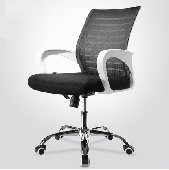 款式如图所示，其余细节投标人提供。投标人自行考虑结构和配件，提供材料清单和规格，需满足正常使用要求。127对账室（单桌）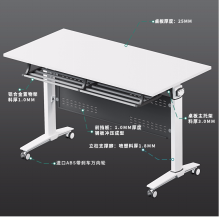 规格：120*60*75CM，款式如图。投标人自行考虑结构和配件，提供材料清单和规格，需满足正常使用要求。88对账室（单椅）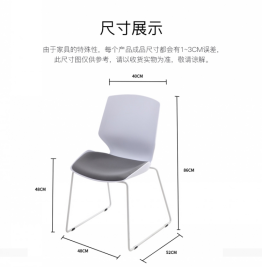 款式如图所示，其余细节投标人提供。投标人自行考虑结构和配件，提供材料清单和规格，需满足正常使用要求。169办公桌椅（2人位）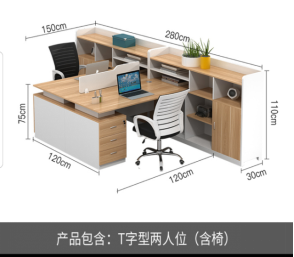 规格：如图所示尺寸，造型与图片相同，其余细节，请投标人补充。投标人自行考虑结构和配件，提供材料清单和规格，需满足正常使用要求。610办公桌椅（院长办公室）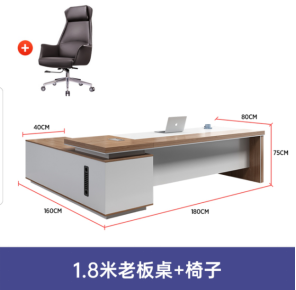 规格：如图所示尺寸，造型与图片相同，其余细节，请投标人补充。投标人自行考虑结构和配件，提供材料清单和规格，需满足正常使用要求。111院长办公室招待沙发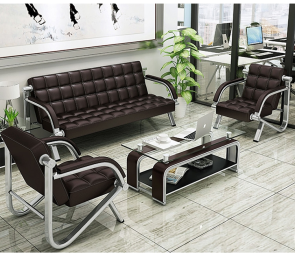 款式如图所示，如有更优质产品，可以更换款式，需采购人认可。投标人自行考虑结构和配件，提供材料清单和规格，需满足正常使用要求。1序号内容、要求1项目名称：浙江广厦建设职业技术大学工程咨询产业学院家具采购项目2投标报价及费用：1、本项目投标应以人民币报价；2、不论投标结果如何，投标人均应自行承担所有与投标有关的全部费用； 3、投标费用：中标服务费按照本招标文件总则第（五）条规定收取。                                    3答疑与澄清：投标截止时间1日前，招标人在公告栏上以书面形式公布招标文件的澄清或修改，并通知所有的投标人。41、投标文件组成：资格审查文件、资信及商务文件、技术文件和投标报价文件正本各 1 份；副本各2份。（需提供原件的资料，资料原件装订在正本，资料复印件装订在副本）5投标截止时间：2022年3月25日14时30分前本项目采用不见面开标的形式开标，各投标人自行下载钉钉，在开标截止时间前1小时内招标人将邀请各投标人进入本项目钉钉群签到，并开启群视频直播，对开标现场情况进行全程直播。各投标人应先将投标文件按照招标文件规定的密封要求进行密封，然后快递邮寄至东阳市鑫盛工程咨询有限公司（地址：浙江省东阳市白云街道八华南路63号；邮编：322100；联系电话：0579-86633123；联系人：胡丹春），快递邮件应于2022年3月25日11时00分前送达东阳市鑫盛工程咨询有限公司，规定时间内收到的投标文件视为在投标截止时间前送达，逾期未送达的视为投标人自动放弃本项目投标，东阳市鑫盛工程咨询有限公司将快递收到的投标文件原封（包括快递包装）不动的送往开标室。6开标时间：2022年3月25日14时30分   投标人无须到开标现场开标，但应在授权委托书中注明往来信件的电子邮箱、钉钉号，随时关注电子邮箱、钉钉动态，若在开评标过程中评审小组需要求投标人澄清、说明或者补正的，均通过授权委托书中指定的电子邮箱或钉钉中进行澄清、说明或者补正，投标人对电子邮箱或钉钉中作出澄清、说明或者补正的相关内容承担全部责任。7评标办法：综合评分法8中标结果公告：自中标人确定之日起2个工作日内，招标人、采购人在公告栏上以书面形式公布中标结果，公告1个工作日。9《中标通知书》的领取时间：确定中标人后，中标人应在三个工作日内，向招标人领取《中标通知书》，否则按放弃中标资格处理。10履约保证金：履约保证金为中标价的2.5%，在领取中标通知书前交纳至采购人指定账户或办理保函手续（保函期限应大于履约期限2个月），保函手续可在东阳市鑫盛工程咨询有限公司办理（办理保函需提供资料详见附件）。11签订合同时间：发出《中标通知书》之日起30日内。12中标人与浙江广厦建设职业技术大学签订采购合同。13付款方式：全部货物安装完毕并验收合格后付至合同总额的95%；留5%作为质量保证金，在质保期履行满1年后10日内付清。14交货地点：东阳市内，采购人指定的地点。根据中华人民共和国现行技术标准，按招标文件以及合同规定的验收评定标准等规范，由采购人组织相关人员进行验收，验收合格后，采购人出具验收报告；验收费用由中标人承担；采购人出具一式二份验收报告（不含其它单位存档份数），一份由中标人保管，一份由东阳市鑫盛工程咨询有限公司（原件）存档。15投标文件有效期：60天。16招标人对投标人的落选不作出任何解释。17采购人和招标代理机构的任何工作人员对投标人所作的任何口头解释、介绍、答复，仅供投标人参考，不作为招标依据，对采购人、招标代理机构和投标人无任何约束力，一切以书面形式为准。18解释：本招标文件的解释权属于东阳市鑫盛工程咨询有限公司。序号评审内容评审内容评分标准分值一技术分技术分技术分48分1服务技术水平检测报告投标人或制造商提供符合核心技术性能要求的与本项目有关的同品类（桌、椅、沙发）成品检测报告（一年内），每个品类检测报告得5分，最高得15分。每个品类的核心技术指标评分内容如下：1.力学性能(稳定性全项、符合采购需求的强度及耐久性全项），符合得1分,不符合不得分；2.产品涉及的表面理化性能（如：漆膜、软硬质覆面、金属件、封边条表面胶合强度等），符合得1分，不符合不得分；3.甲醛释放量按对应的国家标准执行评分（选取两项中的其中一项）：  （1）按GB 18580-2017执行，甲醛释放量≤0.05mg/m3 得2分,0.05（不含）～0.124mg/m3 得1分；  （2）按GB 18584-2001执行，甲醛释放量≤0.5mg/L 得2分,0.5（不含）～1.5mg/L 得1分。4.除第3项所涉及的甲醛释放量以外的安全性能和有害物质限量，符合得1分，不符合不得分。备注：出具的检测报告必须由具备家具成品及其原辅材料检测能力并通过国家计量认证（CMA资质）的第三方检测机构提供。152服务技术水平生产设备投标人或制造商核心专业生产设备购置发票复印件及照片，每项设备得0.5分，最高得8分。核心生产设备按品类，具体要求如下：1.人造板类：开料锯机、封边机、排钻床、冷压机、热压机、涂装设备、加工中心等；2.实木类：纵解锯机、横截锯机、平刨床、压刨床、拼板机、开榫机、加工中心、干燥房、涂装设备等；3.钢制类：切割设备、折弯机、焊接设备、涂装设备、冲床、钻床、加工中心等；4.钢木类：切割设备、弯管机、焊接设备、涂装设备、开料锯机、封边机、排钻床等；83服务技术水平生产工艺及生产方案根据投标人的生产工艺情况及生产实施方案：具备完整的生产工艺流水线及生产能力的，在规定的时间内有计划的完成项目需求产品的生产装配。根据投标人提供的方案能否满足采购需求酌情打分。74运输及验收方案运输及验收服务实施方案：根据货物交付时间节点，落实送货安装时间和人员安排，提供项目验收方案，确保按期交付使用，根据投标人提供的方案能否满足采购需求酌情打分。65质量保障措施根据项目实施过程中品质管理管控，拟派独立部门和专门人员保障产品生产、安装、运输等过程中的质量控制及保障措施，酌情打分。66交货安装方案提供完善的交货及安装方案，根据方案可行性、方案步骤完整程度、交货过程、交货周期长短、安装方案合理性等，酌情打分。6二商务、资信及其他分商务、资信及其他分商务、资信及其他分22分7履约能力及售后服务能力同类业绩投标人自2016年1月以来，提供同类项目业绩，每一个业绩得1分，最多得6分，需提供中标通知书或合同和验收报告复印件。68履约能力及售后服务能力认证证书投标人或制造商通过ISO9001质量管理体系认证证书、ISO14001环境管理体系认证证书、ISO45001职业健康安全管理体系认证证书或(GB/T 28001职业健康安全管理体系认证证书)的，每个得1分，最高得3分。注：以上证书必须在有效期内。39履约能力及售后服务能力售后服务投标人承诺的售后响应时间、售后服务便捷性及售后服务承诺、售后服务人员及工具配备情况的科学性、合理性、可行性，酌情打分。610履约能力及售后服务能力售后服务质保期：在招标文件规定的质保期基础上，每增加一年加1分,最多加4分。411履约能力及售后服务能力环保节能产品财政部生态环境部环保品目清单以内的投标产品且获得指定认证机构出具的认证证书得1.5分；财政部发展改革委节能品目清单以内的投标产品且获得指定认证机构出具的认证证书得1.5分。本项最高得3分，目录没有的产品不得分。3粘贴处序号评分标准得分内容自评得分页码12345678910111213……项目招标文件要求响应及偏离情况投标人的承诺或说明……序号内  容招标文件规范要求投标文件对应规范偏离情况（注明正偏离、负偏离或无偏离）品牌型号序号配件名称型号配件品牌技术指标、功能及配置描述产地备注序号材料及部件名称型号规格数量单位制造商/产地/品牌单价总价对应设备名称用途序号用户名称货物型号数量采购日期联系人联系电话合同价备注序号货物名称规格型号制造商/产地/品牌数量/单位单价投标报价小计投标报价...投标报价大写（人民币）：                            小写：                                                    投标报价大写（人民币）：                            小写：                                                    投标报价大写（人民币）：                            小写：                                                    投标报价大写（人民币）：                            小写：                                                    投标报价大写（人民币）：                            小写：                                                    投标报价大写（人民币）：                            小写：                                                    投标报价大写（人民币）：                            小写：                                                    投标报价大写（人民币）：                            小写：                                                    填表人类别□采购单位      □供应商      □专家     □采购单位      □供应商      □专家     □采购单位      □供应商      □专家     □采购单位      □供应商      □专家     □采购单位      □供应商      □专家     □采购单位      □供应商      □专家     填表人名称或姓名地址联系人电话传真对代理机构的评价项目项目项目评价（请在分值范围内进行打分）评价（请在分值范围内进行打分）评价（请在分值范围内进行打分）对代理机构的评价是否严格执行采购纪律、法规和规章制度等（2分）。是否严格执行采购纪律、法规和规章制度等（2分）。是否严格执行采购纪律、法规和规章制度等（2分）。对代理机构的评价操作程序是否规范，采购行为、过程、结果是否公开、公平、公正，采购组织管理是否规范严谨（2分）。操作程序是否规范，采购行为、过程、结果是否公开、公平、公正，采购组织管理是否规范严谨（2分）。操作程序是否规范，采购行为、过程、结果是否公开、公平、公正，采购组织管理是否规范严谨（2分）。对代理机构的评价是否及时组织采购，是否有承诺办事时间并能限时办结（2分）。是否及时组织采购，是否有承诺办事时间并能限时办结（2分）。是否及时组织采购，是否有承诺办事时间并能限时办结（2分）。对代理机构的评价是否能积极主动与当事人沟通对接；对采购政策进行详细解读；咨询答复是否热情周到、耐心细致（2分）。是否能积极主动与当事人沟通对接；对采购政策进行详细解读；咨询答复是否热情周到、耐心细致（2分）。是否能积极主动与当事人沟通对接；对采购政策进行详细解读；咨询答复是否热情周到、耐心细致（2分）。对代理机构的评价采购的质量、服务是否满意（2分）。采购的质量、服务是否满意（2分）。采购的质量、服务是否满意（2分）。对代理机构的评价合计合计合计对代理机构的意见和建议备注